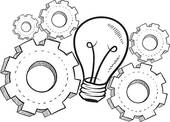 Ingenious InventionsIn English, we will be…Reading and analysing a range of biographies on famous inventors, focusing on Thomas EdisonReading a range of explanation textsWriting biographies and explanation texts with a focus on:Writing for a purpose and awareness of the readerUsing correct genre featuresUsing correct punctuation Using a variety of sentence structures including fronted adverbials and subordinate clauses (Y4) and  parentheses and relative clauses (Y5) Using cohesive devices including conjunctions and adverbialsDeveloping our skills of planning, self-editing and evaluationIn our ‘English Grammar, Punctuation and Spelling’, we will be…Practising the statutory spellings for our year groupsSpellings words with different prefixes, suffixes and identifying the root wordSpelling tricky words/GPCs (grapheme-phoneme correspondence)Learning about the verb tenses (simple, progressive and perfect forms), parentheses punctuation, adverbials, hyphens and clauses (Y5)Learning about using apostrophes for contractions and possession and understanding pluralsLearning about linking ideas across paragraphs using cohesive devices such as conjunctions, adverbials In Mathematics, we will be…Place Value: Partitioning numbers in different ways; rounding numbers (and decimal numbers Y5)Calculations: Practising mental strategies; securing formal written methods for addition and subtraction; using models to reason appropriately; developing multiplication and division strategies and reasoning with multi-step solutionsPosition and direction: Drawing, translating and reflecting simple shapes on a coordinates planeMeasure: Solving time and timetable problems Geometry: Identifying angles and reasoning about them (Y4); Drawing and measuring angles using a protractor (Y5)In Science, we will be…Learning about electricityIn PE, we will be…Practising our striking and fielding skills when playing cricketFocusing on athletics skillsIn Geography, we will be…Learning about renewable energy and natural resourcesIn D.T., we will be…Designing, experimenting, making and evaluating an electrical systemExploring cams and creating a simple mechanical structure (completing from last term)In PSHCE, we will be…Learning about equality, protected characteristics and discriminationIn Music, we will be…Starting to learn the songs for our end of year productionIn R.E., we will be…Understanding the concept of ‘good and evil’ through the Hindu celebration of DiwaliIn Computing, we will be…Creating PowerPoints about Thomas Edison aimed at a younger audience Science vocabulary:electricity, mains, battery, power source, circuit, lamp, wire, crocodile clips, resistor, insulator, cell, motor, conductor, insulator, switch, battery, buzzer, series, parallel, voltage, current, etc.